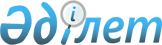 О признании утратившими силу некоторых постановленийПостановление акимата города Арыс Туркестанской области от 15 сентября 2023 года № 487
      В соответствии со статьей 27 Закона Республики Казахстан "О правовых актах", акимат города Арыс ПОСТАНОВЛЯЕТ:
      1. Признать утратившими силу:
      1) постановление акимата города Арыс от 21 ноября 2022 года № 687 "Об установлении квоты рабочих мест для лиц с инвалидностью на 2023 год";
      2) постановление акимата города Арыс от 28 ноября 2022 года № 701 "Об установлении квоты рабочих мест на 2023 год для трудоустройства лиц, состоящих на учете службы пробации, также лиц, освобожденных из мест лишения свободы города Арыс".
      2. Настоящее постановление вводится в действие по истечении десяти календарных дней после дня его первого официального опубликования.
					© 2012. РГП на ПХВ «Институт законодательства и правовой информации Республики Казахстан» Министерства юстиции Республики Казахстан
				
      Аким города

Курманбекова Г.
